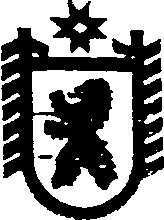 РЕСПУБЛИКА КАРЕЛИЯКонтрольно-счетный комитет Сегежского муниципального районаул.Ленина ,д.9-а, г.Сегежа, 186420тел.(8-814 31) 4-35-73,факс (8-814 31) 4-24-24ОКПО 24806274, ОГРН 1141032000823ИНН/КПП 1006013047/100601001                                                                        УТВЕРЖДЕН                                                                                      Постановлением Контрольно-счетного                                                                  комитета   Сегежского муниципального                            районаот «_20_»_марта  20_18__г. №_  5 __ОТЧЕТо результатах контрольного мероприятия№__02_______                                                                              дата_20.03.2018_______Наименование (тема) контрольного мероприятия: Проверка обеспечения учета, сохранности и эффективного использования  имущества  Сегежского муниципального района, находящегося в оперативном управлении МБОУ Средняя общеобразовательная школа №6 г.Сегежи. Проверка формирования фонда оплаты труда, правильности начисления и выплаты заработной платы. Основание проведения контрольного мероприятия: : п.2.1.1годового плана Контрольно-счетного комитета Сегежского муниципального района на 2018 год, утвержденного постановлением Контрольно - счетного комитета Сегежского муниципального района от 26 декабря 2017 года № 67, постановление Контрольно- счетного комитета Сегежского муниципального района от 05 февраля 2018 года №1.Цель(и) контрольного мероприятия: Проверить  целевое и эффективное использования бюджетных средств Сегежского муниципального района. Сроки проведения контрольного мероприятия: 5 февраля 2018 года по 5 марта 2018 года.Объекты контрольного мероприятия: Муниципальное бюджетное общеобразовательное учреждение Средняя  общеобразовательная школа № 6 г. Сегежи.Проверяемый период деятельности: 2017 год.Исполнитель контрольного мероприятия:  Т.И. Рудковская - председатель Контрольно – счетного комитета Сегежского муниципального района, Н.Н. Чуприна – инспектор Контрольно-счетного комитета Сегежского муниципального района.Нормативные документы, использованные в работе:1) Бюджетный кодекс Российской Федерации от 31.07.1998 года № 145 ФЗ;2) Трудовой кодекс Российской Федерации от 30.12. 2001 года № 197-ФЗ;3) Федеральный закон от 29.12.2012 N 273-ФЗ (ред. от 29.12.2017) "Об образовании в Российской Федерации";4) "Гражданский кодекс Российской Федерации (часть первая)" от 30.11.1994 N 51-ФЗ (ред. от 29.12.2017);5) Приказ Министерства здравоохранения и социального развития Российской Федерации от 31.05.2011 № 448н "О внесении изменения в Единый квалификационный справочник должностей руководителей, специалистов и служащих, раздел "Квалификационные характеристики должностей работников образования";6)  Приказ Министерства здравоохранения и социального развития Российской Федерации от 05.05.2008 N 216н "Об  утверждении профессиональных квалификационных групп должностей работников образования»;7) Федеральный закон от 06.12.2011 года № 402-ФЗ «О бухгалтерском учете»;8) Указание Банка России от 11.03.2014 N 3210-У «О порядке ведения кассовых операций юридическими лицами и упрощенном порядке ведения кассовых операций индивидуальными предпринимателями и субъектами малого предпринимательства»;9) Приказ Минфина России от 16.12.2010 N 174н "Об утверждении Плана счетов бухгалтерского учета бюджетных учреждений и Инструкции по его применению»;10) Приказ Министерства финансов РФ от 01.12.2010 года № 157н «Об утверждении единого плана счетов бухгалтерского учета и инструкции по его применению»;11) Приказ Минфина РФ от 13.10.2003 N 91н (ред. от 24.12.2010) "Об утверждении Методических указаний по бухгалтерскому учету основных средств";12) Приказ Министерства финансов РФ от 30.03.2015 года № 52н «Об утверждении форм первичных учетных документов и регистров бухгалтерского учета и методических указаний по их применению»;13) Приказ Министерства финансов РФ от 13.06.1995 года № 49 «Об утверждении методических указаний по инвентаризации имущества и финансовых обязательств».14) Устав Муниципального бюджетного образовательного учреждения Средняя общеобразовательная школа № 6 г. Сегежи, утвержденный постановлением администрации Сегежского муниципального района от 3 июня 2016 года № 469.15) Учетная политика МБОУ СОШ № 6 г. Сегежи.16) Коллективный договор МБОУ СОШ № 6 г. Сегежи17) Штатные расписания за 2017г.Оформленные акты, заключения, справки и т.п., использованные в отчете, ознакомление с ними под расписку руководителя или иных должностных лиц проверенных объектов, наличие письменных объяснений, замечаний или возражений и заключение инспектора по ним: По результатам контрольного мероприятия составлен акт от  12  марта  2018 года, который был направлен директору  МБОУ СОШ № 6 г. Сегежа, (исх. № 01-15/17 от 12.03.2018 года). Акт подписан с указанием на наличие пояснений, которые были учтены при составлении данного отчета.                                                                                                                           Неполученные документы из числа затребованных с указанием причин или иные факты, препятствовавшие работе: нетРезультаты контрольного мероприятия: В рамках данного контрольного мероприятия произведена проверка целевого и эффективного использования бюджетных средств в муниципальном бюджетном общеобразовательном учреждении Средняя общеобразовательная школа № 4 г. Сегежи. Вопросы контрольного мероприятия:Общие положения.Анализ документов, устанавливающих право оперативного управления на имущество, переданное учреждениюУчет имущества, закрепленного на праве оперативного управления.Проверка правильности начисления и выплаты заработной платы.Учреждение создано на основании постановления главы местного самоуправления г.Сегежи  и Сегежского района от 14.01.2000  № 13 «Об учреждении муниципальных образовательных учреждений»   и постановления администрации Сегежского муниципального района от 13.12. 2011 № 1720 «Об изменении типа муниципального общеобразовательного учреждения Средняя общеобразовательная школа № 6 г. Сегежи». Учредителем и собственником имущества Учреждения является муниципальное образование «Сегежский муниципальный район». Функции и полномочия учредителя и собственника имущества Учреждения осуществляет администрация Сегежского муниципального района. Учреждение является некоммерческой организацией.На момент проведения проверки в Учреждении действует Устав, утвержденный постановлением администрации Сегежского муниципального района от 3 июня 2016 года № 469. Согласно пункту 1 Устава МБОУ СОШ № 6 г. Сегежи создано в целях обеспечения реализации полномочий органов местного самоуправления в сфере образования  в соответствии с действующим законодательством. Основной целью деятельности Учреждения является  образовательная деятельность по образовательным программам начального общего, основного общего и среднего общего образования.Учреждение вправе осуществлять приносящую доход деятельность и иные виды деятельности, не являющиеся основными видами деятельности, лишь постольку, поскольку это служит достижению целей, ради которых оно создано, при условии, что такие виды деятельности указаны в уставе. Согласно пункту 23 Устава доходы от оказания платных  услуг используются Учреждением в соответствии с уставными целями.В соответствии с п.8 Устава Учреждение является юридическим лицом, имеет самостоятельный баланс, лицевые счета в территориальном управлении Федерального казначейства, печать со своим наименованием, штампы, бланки. Внесено в Единый государственный реестр юридических лиц под основным государственным регистрационным номером 1021000922370. Учреждение состоит на налоговом учете в Межрайонной инспекции ФНС № 2 по Республике Карелия. При регистрации и постановке на учет в налоговом органе присвоен идентификационный номер налогоплательщика (ИНН) –1006004540, код причины постановки на налоговый учет (КПП) -100601001.Учреждение проходит государственную аккредитацию в порядке установленном Законом Российской Федерации «Об образовании». Право на ведение образовательной деятельности и получение льгот, установленных законодательством Российской Федерации, возникают у учреждения с момента выдачи лицензии (разрешения). Лицензия на осуществление образовательной деятельности  № 2465 от 12 марта 2015 года, серия 10Л01 №0007032, срок действия - бессрочно. Свидетельство о государственной аккредитации образовательной деятельности по основным общеобразовательным программам в отношении каждого уровня общего образования № 161 от 29.01.2015 года, срок действия до 29.01.2027 г.Финансовое обеспечение деятельности Учреждения в соответствии с пунктом 102 Устава Учреждения осуществляется на основе плана финансово-хозяйственной деятельности за счет:1)  субсидий из бюджета Сегежского муниципального района на возмещение нормативных затрат, связанных с выполнением  муниципального задания.2)  субсидий из бюджета Сегежского муниципального района на цели, не связанные с финансовым обеспечением муниципального задания (целевые субсидии);3)  бюджетных инвестиций из бюджета Сегежского муниципального района в объекты капитального строительства муниципальной собственности в форме капитальных вложений в основные средства Учреждения;4)  средств на исполнение публичных обязательств перед физическим лицом, подлежащим исполнению в денежной форме, полномочия по исполнению которых переданы Учреждению Учредителем в установленном порядке;5)  поступлений от приносящей доход деятельности, а также средств, полученных в результате безвозмездных или благотворительных взносов и пожертвований юридических и физических лиц;6)  иных источников, не запрещенных законодательством.Анализ документов устанавливающих право оперативного управления на имущество, переданное учреждениюОсновной целью деятельности Учреждения является  образовательная деятельность по образовательным программам начального общего, основного общего и среднего общего образования. Согласно ст. 102 Закона об образования в РФ, образовательные организации должны иметь в собственности или на ином законном основании имущество, необходимое для осуществления образовательной деятельности, а также иной предусмотренной уставами образовательных организаций деятельности.Порядок управления и распоряжения имуществом, переданным на праве оперативного управления, регулируется Гражданским кодексом Российской Федерации (далее – Гражданский кодекс РФ).  Согласно ст. 296 Гражданского кодекса РФ учреждение, за которым имущество закреплено на праве оперативного управления, владеет, пользуется этим имуществом в пределах, установленных законом, в соответствии с целями своей деятельности, назначением этого имущества и, если иное не установлено законом, распоряжаются этим имуществом с согласия собственника этого имущества.В соответствии с пунктом 100 Устава Учреждения  имущество Учреждения находиться в собственности муниципального образования Сегежский муниципальный район и закрепляется за Учреждением на праве оперативного управлении. При осуществлении права оперативного управления имуществом Учреждение обязано:- обеспечивать учет и сохранность;-не допускать ухудшения технического состояния имущества (за исключением ухудшения, связанного с нормативным износом в процессе эксплуатации);- осуществлять капитальный и текущий ремонт имущества.Объекты муниципальной собственности передавались МБОУ СОШ № 6 г. Сегежи  Учредителем в соответствии с постановлением администрации Сегежского  муниципального района от 06.06.2002 года № 342, Договором на право оперативного управления имуществом, находящимся в муниципальной собственности Сегежского муниципального района от 11.04.2012 года № 178, актом приема-передачи муниципального имущества в оперативное управление к договору от 11.04.2012 года № 178. Согласно акта передано муниципального имущества в оперативное управление на сумму балансовой стоимостью 52 628 420,73 рублей. В соответствии с договором от 11.04.2012 №178 «На право оперативного управления имуществом, находящимся в муниципальной собственности Сегежского муниципального района» (далее – Договор №178), за Учреждением на праве оперативного управления закреплено муниципальное имущество:  1) нежилое помещение общей площадью 5163 кв. метров, переданное ему для обеспечения своей деятельности и расположенное по адресу: г.Сегежа, пр. Монтажников, д.4, балансовой стоимостью 40 666 842,93 рублей;2) движимое имущество:- машины и оборудование, балансовая стоимость 6 348 147,45 рублей;- производственный и хозяйственный инвентарь, балансовая стоимость 3 429 114,04 рублей;- библиотечный фонд, балансовая стоимость 1 994 596,45 рублей;- прочие основные средства, балансовая стоимость 189 720,00 рублей.Учреждение не предоставило приложения, которые согласно п.1.1 Договора №178 являются неотъемлемой частью Договора №178 и состоят: - Перечень основных средств (зданий),- Перечень основных средств, переданных МБОУ СОШ №6 в оперативное управление,- Ведомость по основным средствам от 30.03.2012. В электронном виде представлена Ведомость по нематериальным активам по счету 101.00 на 30.03.2012г. сформированная 05.02.2017 года. Общая балансовая стоимость согласно Ведомости от 30.03.2012г. составляет 52 889 814,78 рублей, что не соответствует балансовой стоимости переданного имущества по Договору №178, отклонение составляет 261 394,05 рублей.Балансовая стоимость имущества указанная в Договоре №178 соответствует балансовой стоимости согласно Ведомости от 20.03.2012 года.Дополнительным Соглашением от 07.09.2012 №57 внесено изменение в Договор №178 в части изменения площади зданий школы с 5163 кв.м. на 5491,50 кв.м. на основании проведенной инвентаризации зданий школы.В ходе контрольного мероприятия установлено, что в указанном выше договоре отсутствует сумма амортизации передаваемого имущества, что является нарушением пункта 29 Инструкции № 157н, где указано, что при получении объектов государственного (муниципального) имущества от любых государственных (муниципальных) организаций (органов власти), государственные (муниципальные) учреждения принимают их к бюджетному учету по балансовой (фактической) стоимости объектов учета с одновременной передачей (принятием к учету), в случае наличия, суммы начисленной на объект нефинансового актива амортизации.МБОУ СОШ № 6 г. Сегежи  расположено в отдельно стоящем здании, площадью 5491,5 кв.м, инв. № 10:06:0010505:492 расположенное по адресу: г. Сегежа, пр. Монтажников, д.4. В силу п. 2 ст. 8.1 ГК РФ права на недвижимое имущество, подлежащие государственной регистрации, возникают с момента регистрации соответствующих прав на него, если иное не установлено законом. В соответствии со статьей 131 ГК РФ «…регистрации подлежат: право собственности, право хозяйственного ведения, право оперативного управления…». Государственная регистрация права оперативного управления на объекты недвижимого имущества закреплено свидетельством о государственной регистрации от 14 декабря 2012г. № 10-АБ 530666.В ходе сверки с реестром муниципального имущества находящегося в собственности муниципального образования «Сегежский муниципальный район» расхождение по балансовой стоимости объекта не выявлено. В реестре муниципального имущества муниципального образования «Сегежский муниципальный район» данное нежилое помещение площадью 5491,5 кв.м. числится балансовой стоимостью 40 666 842,93 рублей, что соответствует представленной Учреждением Ведомости по нематериальным активам по счету 101.00.На основании постановления  администрации Сегежского  муниципального района от 04.12.2012 года № 1507 «О предоставлении муниципальному общеобразовательному учреждению Средняя общеобразовательная школа № 6 г. Сегежи земельного участка в постоянное (бессрочное) пользование» передан в постоянное  (бессрочное) пользование земельный участок по адресу: Республика Карелия, Сегежский район, г. Сегежа, пр. Монтажников, д.4, площадью 15 130 кв.м. для размещения и эксплуатации здания школы.Право постоянного (бессрочного) пользования земельным участком, на которых расположены здания (сооружения), находящиеся в оперативном управлении Учреждения, зарегистрировано в установленном порядке, на земельный участок в г.Сегеже, пр. Монтажников, д.4 площадью 15 130 кв.м. кадастровой стоимостью 6 425 168,00 рублей, свидетельство о государственной регистрации права выдано 13 декабря 2012 года №10-АБ 530631. В ходе проверки неэффективного использования площадей недвижимого имуществ не выявлено.Помещения и имущество используются по целевому назначению. Учет имущества, закрепленного на праве оперативного управленияВ ходе проверки операций с основными средствами проверены первичные документы, подтверждающие приобретение основных средств (договора, накладные, счет-фактуры, заявки на кассовый расход), документы подтверждающие списание основных средств и журналы операций по выбытию и перемещению нефинансовых активов. Согласно данным бухгалтерской отчетности по состоянию на 31.12.2016 на балансе Учреждения числятся основные средства балансовой стоимостью 64 230 965,17 рублей. В течение года в Учреждении поступило основных средств на сумму 1 951 792,10 рублей. За проверяемый период списано основных средств на сумму 11340,44 рублей (библиотечный фонд).Аналитический учет основных средств в инвентарных карточках и описях инвентарных карточек по установленной форме ведется автоматизированным способом средствами программного комплекса «1С Бухгалтерия 8».  По соответствующим счетам аналитического учета в разрезе материально- ответственных лиц составляются оборотные ведомости по основным средствам, нематериальным активам. Выбытие и перемещение основных средств отражается в Журнале операций по выбытию и перемещению нефинансовых активов. В соответствии с п.77 Приказа Минфина РФ от 13.10.2003 N 91н (ред. от 24.12.2010) "Об утверждении Методических указаний по бухгалтерскому учету основных средств", Приказом по учреждению №14-ОД от 23.01.2017г. создана постоянно действующая комиссия по выбытию основных средств, списанию, пришедшего в негодность оборудования, хозяйственного инвентаря, материальных запасов и другого имущества. В учреждении выбытие документов из библиотечного фонда оформляется Актом о списании исключенных объектов библиотечного фонда (далее - Акт о списании) по форме (код по ОКУД 0504144), утвержденной приказом Министерства финансов Российской Федерации от 30 марта 2015 г. N 52н "Об утверждении форм первичных учетных документов и регистров бухгалтерского учета, применяемых органами государственной власти (государственными органами), органами местного самоуправления, органами управления государственными внебюджетными фондами, государственными (муниципальными) учреждениями, и Методических указаний по их применению".К Акту о списании прилагается список на исключение объектов библиотечного фонда (далее - список), который включает следующие сведения: регистрационный номер и шифр хранения документа, краткое библиографическое описание, цену документа, зафиксированную в регистре индивидуального учета документов, коэффициент переоценки, цену после переоценки и общую стоимость исключаемых документов.В соответствии с Приказом Минфина России от 01.12.2010 N 157н (ред. от 27.09.2017) "Об утверждении Единого плана счетов бухгалтерского учета для органов государственной власти (государственных органов), органов местного самоуправления, органов управления государственными внебюджетными фондами, государственных академий наук, государственных (муниципальных) учреждений и Инструкции по его применению" Учреждением учет по счету 010400000 «Амортизация»  ведется в оборотной ведомости по нефинансовым  активам, операции по амортизации нефинансовых активов отражаются в Журнале операций по выбытию и перемещению нефинансовых активов. В соответствии со статьей  92 Инструкции, утвержденной приказом Минфина России от 01.12.2010 года № 157н  по объектам основных средств стоимостью до 40000 рублей  начислена амортизация в размере 100% балансовой стоимости.  Последняя инвентаризация основных средств проведена по приказу МБОУ СОШ №6 г.Сегежи от 29.11.2017 №449-ОД по состоянию на 01.12.2017 года. Инвентаризацией, проведенной в ходе настоящей проверки, расхождений фактического наличия основных средств с данными бухгалтерского учета не установлено. Таким образом, проверкой операций по выбытию и перемещению нефинансовых активов финансовых  нарушений не установлено.Проверка правильности начисления и выплаты заработной платыВ ходе контрольного мероприятия Контрольно- счетному комитету представлены следующие документы:  - Положение о системе  оплаты труда работников МБОУ СОШ №6 г.Сегежи,  утвержденное директором Учреждения ;-  Положение о порядке распределения стимулирующих выплат работникам МБОУ СОШ №6 г.Сегежи, утвержденное директором Учреждения; - Штатные расписания на 2017 год, утвержденные приказами директора Учреждения.- Коллективный договор Учреждения на 2008-2017 гг. с изменениями и дополнениями. - лицевые счета;- трудовые договора;- приказы по личному составу и основной деятельности. Для бюджетных учреждений штатное расписание является обязательным документом, поскольку позволяет обосновать расходование выделенных вышестоящей организацией (органом) на заработную плату денежных средств. Контрольно-счетным комитетом Сегежского муниципального района  проведен анализ представленных  штатных расписаний  за 2017 год. Анализ штатных расписаний показал:-  согласно ч.III, п.33 устава учреждения, утвержденного Постановлением администрации Сегежского муниципального района от 03.06.206 №469, штатное расписание согласовывается учредителем. В нарушение данного пункта, представленное штатное расписание по состоянию на 01 января 2017 не согласовано с учредителем.- штатное расписание, согласно пункта 1.1 Постановления Государственного комитета РФ по статистике от 05.01.2004 г. № 1 «Об утверждении унифицированных форм первичной учетной документации по учету труда и его оплаты»,  соответствует унифицированной форме № Т-3;- по состоянию на 01 января 2017 г. штатное расписание утверждено директором МБОУ СОШ №6 г.Сегежи в количестве 123,38  штатных  единиц с ежемесячным фондом оплаты труда 2 343,4 тыс. рублей;- по состоянию на 01 сентября 2017 г. штатное расписание утверждено директором МБОУ СОШ №6 г.Сегежи в количестве 119,4  штатных  единиц с ежемесячным фондом оплаты труда 2 318,4  тыс.  рублей.По результатам анализа установлено:- штатная численность на протяжении 2017 года  уменьшилась на 3,98 штатных единиц, при этом ежемесячный фонд оплаты труда уменьшился на  25,0 тыс. рублей; - должностные оклады работникам установлены на основании Положения об  оплате труда в МБОУ СОШ №6 г.Сегежи.Трудовые отношения с работниками оформляются трудовыми договорами. В соответствии ст. 57 ТК РФ трудовые договора должны  содержать обязательные реквизиты (дата начала работы, а в случае, когда заключается срочный трудовой договор, также срок его действия и причины, послужившие основанием для заключения срочного трудового договора; условия оплаты труда, в том числе размер тарифной ставки или оклада (должностного оклада) работника, доплаты, надбавки и поощрительные выплаты; гарантии и компенсации за работу с вредными и (или) опасными условиями труда, если работник принимается на работу в соответствующих условиях, с указанием характеристик условий труда на рабочем месте).  Прием на работу оформляется приказом (распоряжением) работодателя, изданным на основании заключенного трудового договора; содержание приказа должно соответствовать условиям трудового договора (ст. 68 ТК РФ). Приказами директора  Учреждения работникам поручается выполнять дополнительную работу в порядке совмещения должностей на период временно отсутствующего сотрудника с письменного согласия сотрудников, но без составления дополнительных соглашений к трудовым договорам, что является нарушением ТК РФ. Указание трудовой функции (трудовых обязанностей, выполняемых по должности, профессии) работника отнесено к обязательным условиям трудового договора ( ст. 57 ТК РФ). Изменение определенных сторонами условий трудового договора возможно только по соглашению сторон, оформленному в письменном виде (ст. 72 ТК РФ). Поскольку при поручении работнику дополнительной работы происходит изменение определенных сторонами условий (расширение круга должностных обязанностей работника или увеличение объема его работы), необходимо заключать дополнительное соглашение к трудовому договору.  В соответствии со ст. 151 ТК РФ размер доплаты устанавливается по соглашению сторон трудового договора с учетом содержания и (или) объема дополнительной работы.Постановлением Минтруда России от 30.06.2003 N 41 определены виды работ педагогических работников, которые не являются совместительством. К таким видам работ относится и работа за дополнительную оплату в том же образовательном учреждении сверх установленной нормы часов педагогической работы за ставку заработной платы, в том числе часы замены педагогических работников, отсутствующих по болезни и другим причинам.Такие работы могут выполняться с согласия сторон в основное рабочее время и не требуют заключения отдельного трудового договора.Табель учета рабочего времени в Учреждении ведется по  форме 0301008, следует применять форму 0504421, что предусмотрено приказом Минфина РФ от 30.03.2015 № 52н. Устранено в ходе контрольного мероприятия.  В ходе проверки личных карточек работников (унифицированная форма Т-2 установлено, что, периоды работы, дающие право на ежегодный оплачиваемый отпуск отражены правильно. Записи в карточке № Т-2 помогают отслеживать, сколько дней отпуска выбрано в конкретном периоде. Период работы, дающий право на ежегодный оплачиваемый отпуск, равен рабочему году с даты приема работника.Начисление заработной платы в МБОУ СОШ №6 г.Сегежи в 2017 году осуществлялось на основании:Коллективного договора;Положения об оплате труда в МБОУ СОШ №6 г.Сегежи;Положение о порядке распределения стимулирующих выплат работникам МБОУ СОШ №6 г.Сегежи;Положения о порядке назначения выплат за стаж работы педагогическим работникам МБОУ СОШ №6 г.СегежиСистема оплаты труда работников МБОУ СОШ №6 г.Сегежи устанавливается с учетом: -  единого тарифно-квалификационного справочника работ и профессий рабочих;- единого квалификационного справочника должностей руководителей, специалистов  и служащих;-  государственных гарантий по оплате труда;-  перечня видов выплат компенсационного характера; - перечня видов выплат стимулирующего характера; - рекомендаций Российской трехсторонней комиссии по регулированию социально-трудовых отношений;-мнения представительного органа работников.Заработная плата включает в себя:- оклад (должностной оклад); - компенсационные выплаты;- стимулирующие выплаты.Заработная плата работника предельными размерами не ограничивается.К проверке представлены первичные документы (табеля учета использования рабочего времени, приказы о поощрении работников, приказы о совмещении и др.).Проверкой установлено, что в соответствии с законодательством основанием для начисления сотрудникам учреждения заработной платы служат: - приказы директора о приеме, увольнении и перемещении сотрудников в соответствии с утвержденным штатным расписанием и должностными окладами;- табель учета использования рабочего времени и расчета заработной платы;- другие учетные документы по учету труда и его оплаты.Правильность начисления заработной платы проверена выборочно путем сопоставления лицевых счетов сотрудников со штатным расписанием, табелями учета рабочего времени, приказами руководителя.  По результатам проверки установлено:Коллективным договором предусмотрены выплаты за работу в ночное время, за работу в выходной или нерабочий праздничный день, но не определен порядок исчисления часовой тарифной ставки при расчете данных выплат. Порядок исчисления часовой тарифной ставки действующим законодательством не установлен.  В связи, с чем порядок исчисления часовой тарифной ставки из установленной месячной или среднемесячной нормы часов необходимо закрепить в коллективном договоре или локальным нормативным актом.На основании ст. 154  Трудового кодекса  РФ от 30.12.2001 № 197-ФЗ   конкретный размер повышения оплаты труда за работу в ночное время устанавливается коллективным договором, локальным нормативным актом, принимаемым с учетом мнения представительного органа работников, трудовым договором. На момент проверки порядок исчисления часовой тарифной ставки документально не определен. Фактически размер повышения оплаты труда за работу в ночное время составляет 35 % часовой тарифной ставки (оклада) из установленной среднемесячной нормы часов, рассчитанного за каждый час работы в ночное время.Виды и размер выплат стимулирующего характера устанавливаются в соответствии с Положением о порядке распределения стимулирующих выплат работникам МБОУ СОШ №6 г.Сегежи (Приложение №5 к коллективному договору). Пунктом 2.1.1  части II Положения установлены выплаты учителям за выслугу лет к ставке заработной платы. В то же время, в Положении об оплате труда в МБОУ СОШ №6 г.Сегежи (Приложение №4 к коллективному договору) размеры повышающего коэффициента установлены к окладу и данная выплата положена всем работникам учреждения. Так же, в учреждении действует Положение о порядке назначения выплат за стаж работы педагогическим работникам МБОУ СОШ №6 г.Сегежи (Приложение №9 к коллективному договору), но нет положения о порядке назначения данных выплат административному и обслуживающему персоналу.Контрольно-счетный комитет Сегежского муниципального района рекомендует разработать положение о порядке назначения выплат за стаж работы административному и обслуживающему персоналу или внести изменения в действующие приложения к коллективному договору №5 (Положение о порядке распределения стимулирующих работникам МБОУ СОШ №6 г.Сегежи) и №9 (Положение о порядке назначения выплат за стаж работы педагогическим работникам МБОУ СОШ №6 г.Сегежи).На основании приказа Директора учреждения  №97 –ОД от 24.03.2017г. Шилкиной К.Э. установлена надбавка за стаж работы в районах Крайнего Севера с 14.03.2017 в размере 5%. По факту это надбавка за выслугу лет. Данная выплата установлена с нарушением сроков -дата поступления на работу 25.03.2016, а надбавка установлена с 14.03.2017.Сумма нарушения 65,96 рублей (Приложение №1). Устранено в ходе контрольного мероприятия.На основании приказа Директора учреждения  №97 –ОД от 24.03.2017г. Хариной Н.В. установлена надбавка за стаж работы в районах Крайнего Севера с 14.03.2017 в размере 10%. По факту это надбавка за выслугу лет. Устранено в ходе контрольного мероприятия. Положением о порядке распределения стимулирующих выплат работникам МБОУ СОШ №6 г.Сегежи утверждены стимулирующие выплаты: - за наличие квалификационной категории;-  повышающий коэффициент за выслугу лет;- за звание «Заслуженный учитель», почетные звания «Отличник народного просвещения», «Почетный работник общего образования», Почетные грамоты Министерства образования Российской федерации и Правительства республики Карелия;- за напряженность, высокую интенсивность труда;- за высокую результативность работы, качество профессиональной деятельности; - за выполнение особо важных (сложных) работ, не входящих в должностные обязанности учителя;-премиальные выплаты по итогам определенного периода трудовой деятельности (учебная четверть, год). В течение 2017 года на основании приказов директора Учреждения производилось премирование сотрудников МБОУ СОШ №6 г.Сегежи (приложение №2):- на основании приказа директора Учреждения от 24.04.2017 года № 146-ОД  «О премировании работников в апреле месяце». Общая сумма выплат составила 198 000 рублей;- на основании приказа директора Учреждения от 23.06.2017 года № 210-ОД  «О премировании работников по итогам II квартала». Общая сумма выплат составила 164 986,92 рублей;- на основании приказа директора Учреждения от 29.09.2017 года № 370-ОД «О премировании работников» ко Дню учителя. Общая сумма выплат составила 245 000 рублей;- на основании приказа директора Учреждения от 29.09.2015 года № 371-ОД «О премировании работников в сентябре месяце». Общая сумма выплат составила 16 900 рублей.Данные премиальные выплаты не предусмотрены Положением о порядке распределения стимулирующих выплат работникам МБОУ СОШ №6 г.Сегежи. 7) Проверка показала, что в целях соблюдения ст. 133, ст. 133,1 Трудового кодекса РФ, работникам, заработная плата которых исходя из нагрузки за фактически отработанное время ниже МРОТ, ежемесячно производится персональная надбавка, по приказу руководителя учреждения. 8) В ходе проверки начисления и выплаты заработной платы директору МБОУ СОШ №6 г. Сегежи нарушения не выявлены.Выводы по результатам контрольного мероприятия:1) Бюджетный учет в Учреждении  осуществлялся в соответствии с приказом Минфина РФ от 01.12.2010 года № 157н «Об утверждении Единого плана счетов бухгалтерского учета органов государственной власти (государственных органов), органов местного самоуправления, органов управления государственными внебюджетными фондами, государственных академий наук, государственных (муниципальных) учреждений и Инструкции по его применению».  2) Нарушение Трудового кодекса:- в части отсутствия дополнительных соглашений к трудовым договорам (совместительство).3) Нарушение Приказ Минфина России от 01.12.2010 N 157н:-в части отсутствия в Договоре на право оперативного управления имуществом суммы амортизации передаваемого имущества.4) Нарушение Положения о порядке распределения стимулирующих выплат работникам МБОУ СОШ № 6 г. Сегежи:- в части установления стимулирующих доплат работникам МБОУ СОШ № 6 г. Сегежи  не предусмотренных Положением о порядке распределения стимулирующих выплат работникам МБОУ СОШ № 6 г. Сегежи;- в части выплаты  работникам квартальной премии не предусмотренной Положением о порядке распределения стимулирующих выплат работникам МБОУ СОШ № 6 г. Сегежи; - в части выплаты работникам премии ко Дню учителю не предусмотренной Положением о порядке распределения стимулирующих выплат работникам МБОУ СОШ № 6 г. Сегежи.5) В целях соблюдения ст. 133, ст. 133,1 Трудового кодекса РФ, работникам, заработная плата которых исходя из нагрузки за фактически отработанное время ниже МРОТ, ежемесячно производится персональная надбавка, по приказу директора учреждения.   Итоговые данные контрольного мероприятия.Объем проверенных бюджетных средств составляет – 77 064,6 тыс. руб.Предложения по восстановлению и взысканию средств, наложению финансовых или иных санкций, привлечению к ответственности лиц, допустивших нарушения: нетМуниципальному бюджетному образовательному учреждению Средняя общеобразовательная школа № 6 г. Сегежи:1) Разработать и закрепить локальным актом Учреждения Порядок исчисления часовой тарифной ставки из установленной месячной или среднемесячной нормы часов.2) Внести изменения в «Положение об оплате труда сотрудников МБОУ СОШ № 6 г. Сегежи, в «Положение о порядке распределения стимулирующих выплат» согласно  выявленных нарушений в части начисления заработной платы, отраженных в  акте проверки по результатам контрольного мероприятия.3)  Не допускать неэффективного расходования денежных средств.4)  Не допускать необоснованные расходы денежных средств.5)  Не допускать нарушений Трудового Кодекса РФ при оформлении трудовых отношений с работниками.Направить отчет:Главе Сегежского муниципального района. Главе  Администрации Сегежского муниципального района.Прокурору Сегежского района.Предлагаемые представления и /или предписания: направить представление по результатам проверки в адрес директора муниципального бюджетного общеобразовательного учреждения СОШ №6 г. Сегежи.Председатель Контрольно-счетного комитета  Сегежского муниципального района                                                                  Т. Рудковская  НарушенияВыявлено финансовых нарушенийПредложено к устранению финансовых нарушенийПредложено к устранению финансовых нарушенийПримечаниеНарушенияВыявлено финансовых нарушенийВсегоВ том числе, к восстановлению в бюджет  Примечание12345При формировании и исполнении бюджетовНецелевое использование бюджетных средствНесоответствие принципу результативности и эффективности использованияНеправомерное использование средств813,6 В области государственной (муниципальной) собственностиПри осуществлении муниципальных закупокПри ведении бухгалтерского учета и составлении отчетностиПрочие виды нарушений и недостатковВсего813,6